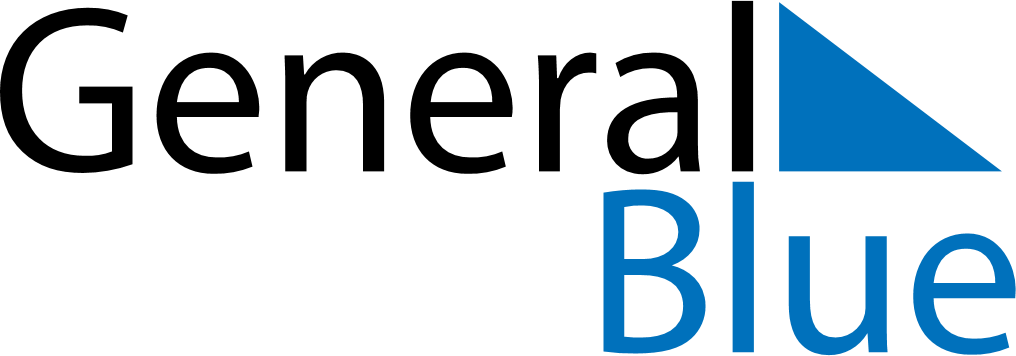 December 2023December 2023December 2023NetherlandsNetherlandsSundayMondayTuesdayWednesdayThursdayFridaySaturday123456789St Nicholas’ Eve10111213141516Kingdom Day1718192021222324252627282930Christmas DayBoxing Day31New Year’s Eve